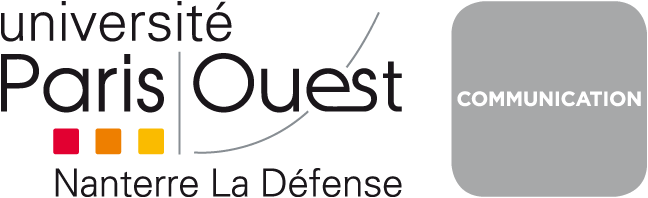 Réunion des référents communication - 8 mars 2016Compte-renduMot d’accueil par Maria BreidyThématique de l’année 2016 : Vie du CampusIntroduction par Maria BreidyLa stratégie d’une thématique annuelle a déjà été adoptée au sein de plusieurs universités. Afin de rythmer l'année, de donner une cohérence d'action de communication et de mettre en valeur auprès de l'ensemble de la communauté universitaire et des partenaires extérieurs les différentes activités de l'université, le service communication valorise une thématique annuelle de communication institutionnelle.En 2014, ce fut l'année des cinquante ans de la fondation du site universitaire de Nanterre : nous eûmes alors l'occasion de mettre en valeur les activités de formation et de recherche de l'université, en proposant des "mois" des UFR et instituts et sur les services communs liées à ces questions, comme COMETE, et le SCD, ainsi que sur la BDIC.En 2015, année de la finalisation du PAE, d'accueil du colloque Eco-campus CPU-CGE et de la COP 21, ce fut une année consacrée à la valorisation de nos actions en matière de campus écologique et de patrimoine durable.En 2016, nous avons pensé qu'il serait intéressant de mettre en évidence les actions de l'université dans le domaine de l'amélioration de la vie de campus dans toutes ses dimensions : la vie des personnels et des étudiants sur le campus. Elles peuvent concerner le domaine culturel et l’animation sur le campus, les actions sociales, les étudiants étrangers, les personnes en situation d’handicap, l’insertion et l’orientation, l’égalité femme/homme, la responsabilité sociale, la médecine préventive, les actions écologiques, le patrimoine, la logistique et la sécurité, l’accompagnement des personnels ainsi que la documentation.La mise en place de cette thématique permet non seulement une cohérence des différentes activités, mais également une valorisation en interne et en externe de vos différentes actions.Présentation du site de la thématique « Vie du campus 2016 » par Juliette Bonninvieducampus2016.u-paris10.frPrésentation de l’identité graphique et du kit communication par Emilie ReiserCanaux de diffusionActualités en ligneLettres d’actualités (personnels et étudiants)Réseaux sociaux : Facebook, Twitter, InstagramEcrans dynamiquesRetrouvez ici l’ensemble des canaux de diffusion et leur procédureQuestions/réponses :Quand nous diffusons ponctuellement une actualité sur le site Vie du Campus, est-elle automatiquement relayée sur les réseaux sociaux ?Même si nous avons bien l’œil sur le site Vie du campus et sur ses différents événements et actions, rien n’est automatique. Si vous voulez être sûr qu’une actualité soit bien diffusée sur tous les canaux souhaités, n’hésitez pas à prévenir Eva Cochey-Cahuzac en précisant le public visé. C’est ainsi qu’elle pourra définir les canaux de communication appropriés (réseaux sociaux, newsletter, etc…)Communication sans stéréotypes de genre par Maria Breidy et Emilie ReiserCf présentation Powerpoint en pièce jointeQuestions/réponses :Wanda Romanowski, BDIC : Où se trouve le point médian sur le clavier ?Sur Windows : Alt + 0149Sur Mac : Alt + Shift + FLe lien du site Copy Past Character, qui affiche tous les caractères spéciaux, pourra vous être envoyé. Remarque : Ce n’est pas une solution qui concerne l’usage courant (mail, lettre) autres que les supports de communication.Cet usage est seulement une recommandation et non une obligation, d’autres formulations existent. Mais a priori, les documents émanant du service communication incluront le point médian et respecteront les recommandations d’une communication neutre sans stéréotype de genre.Retour d’expérience (Christine Marin, DRED) : Nous avons fait un essai de féminisation sur une circulaire pour les doctorants en DAE (assez conséquent) et le résultat était illisible.Nous essayons justement de trouver des moyens pour que les documents soient plus lisibles.Christophe Pavlidès, Médiadix : Le raccourci clavier pour le point médian n’est pas évident sur un PC qui n’a pas de pavé numérique car il y a une confusion entre Alt et majuscule.Lucie Rabourdin, SAJI : Je reviens sur les noms patronymiques, j’en ai besoin pour les listes électorales car ils permettent de différencier les doublons, cela pose-t-il problème ? Pensez-vous que nom d’usage et nom de naissance pose problème par rapport au genre ?Ce sont des règles qu’on ne peut pas appliquer dans tous les cas, il y a quelques cas particuliers et il faut s’adapter, notamment dans un contexte juridique.Le nom d’usage et le nom de naissance ne pose pas problème car cela reste des termes neutres.Retour d’expérience (Julien Chagnon, UFR SPSE) : Sur la base de données principales des étudiants (APOGEE), les inscriptions se font sur les noms de naissance ou de jeune fille, cela poserait donc problème.Ce sont seulement les expressions qui posent problème et non l’utilisation des noms.Visibilité interne et référencement de l’offre de formation, Maria Breidy et Antoine VerrierPrésentation de la rubrique « offre de formation » du site institutionnel par Antoine VerrierDans le cadre de la valorisation de l'offre de formations de l’université,  nous avons entamé un important travail de refonte depuis deux ans. Communication web :Nous avons commencé par la refonte de la rubrique « offre de formations » du site  institutionnel de l’université.Retrouvez la rubrique iciNotre objectif était de faciliter le système de recherche des formations pour les étudiants et de rendre notre communication structurée.Nous avons donc mis en place quatre modes de recherche :recherche par niveaurecherche par UFRrecherche par domaine (ou discipline)et recherche par mention.Et nous sommes en train de développer un 5ème mode de recherche: il s’agit de la recherche par mode d’enseignement (enseignement à distance, en apprentissage, en alternance, etc.)Mise en page homogénéisée de toutes les fiches formations en ligne, cela concerne 372 fiches au total.Le contenu des fiches formations web a été revu et de nouveaux champs et contenus génériques ont été créés. Chaque fiche formation web contient actuellement diverses informations utiles (Présentation détaillée, programme, débouchés, conditions d’admission, contacts, renvoies vers l’UFR concernée, vers le livret pédagogique et vers le site de la formation).https://www.u-paris10.fr/formation/master-droit-economie-gestion-br-mention-administration-publique-br-parcours-management-des-normes-et-normes-de-management-256416.kjsp?RH=for_dipg%E9nCette mise en page a déjà été effectuée pour les 75 fiches licences, les 148 fiches Masters et les 35 fiches licences pro. Elle sera réalisée également pour les DU et les DUT dans les prochains mois. Prochain projet : La mise à jour des fiches doctorat, les DU et les DUT. Communication printLes brochures Licences sont terminées depuis l'année dernière pour les salons et les JPO, et les brochures Masters sont en cours de finalisation cette année dans leur version quatre pages.L'objectif est de réaliser les brochures DU et doctorats pour l'année prochaine.Questions/réponses :Olivier Renaut, UFR PHILLIA : Les fiches ont été mutualisées pour qu’elles puissent apparaître directement sur le site de la composante, et nous nous sommes rendu compte en interrogeant les étudiants que cela était utile.Effectivement, jusqu’à maintenant les sites d’UFR avaient leur propre système de fiches. Nous essayons aujourd’hui de rubriquer les fiches formations à plusieurs endroits pour qu’elles apparaissent à la fois sur le portail institutionnel de l’université, et sur les sites d’UFR. De la même manière, pour ce qui est des UFR, il y aura toujours maintenant un lien qui renvoie vers le site de la formation et les livrets pédagogiques.Christine Marin, DRED : Peut-on diffuser ce type de support print pour les doctorants au moins une fois par an lors de la rentrée ?Cela est tout à fait envisageable, nous les mettons à l’heure actuelle à disposition du SUIO qui les imprime régulièrement (entre autres pour les salons) mais cela peut être des supports distribuables. Nous ne souhaitons seulement pas mettre à disposition les versions print en téléchargement sur le site pour éviter d’avoir plusieurs sources d’informations.Pour les livrets d’informations, quelle est la procédure ?Le service communication propose des gabarits du livret d’accueil (disponible en téléchargement sur le site du service communication), avec une couverture chartée. Le contenu est à compléter par l’UFR.Les données sont-elles toutes remontées à la main et non d’APOGEE ?Oui, il n’y a pas de remontées automatiques. C’est le choix qui a été fait par rapport au contenu à mettre en ligne.Visibilité externe et référencement de l’offre de formation par Maria BreidyCf présentation powerpointQuestions/réponses :Olivier Renaut, UFR PHILLIA : A l’UFR PHILLIA, nous avons une forte demande pour réserver un budget pour des encarts publicitaires ciblés, que nous conseillons-vous ?Cet aspect a toujours été géré par le SFC et c’est toujours le cas, surtout qu’il a maintenant une chargée de communication pour tous ces aspects. Néanmoins, il est souhaitable de mettre les deux services (SFC et service communication) dans la boucle pour toute demande de ce type.Il est mieux que les encarts soient faits par le service communication car il y a beaucoup de contraintes techniques.amélioration/évolution du site web par Elsa Romaniellotraduction du site en anglais – cf présentation powerpointpassage à la V6 – cf présentation powerpointécrans dynamiques : nouvelle version du logiciel par Eva Cochey-CahuzacNouvelle procédure